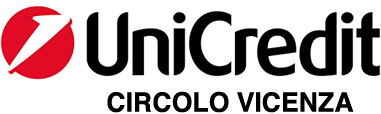 _________________________________________Contrà Lampertico, 16 -Vicenza   tel. 0444/506361 - cell. 3385074151circolovicenza@alice.it	              www.circolovicenza.unicredit.it.SEZIONE DI BASSANO DEL GRAPPA			   		CIRCOLARE  nr. 39VACANZA SOGGIORNO VILLAGGIO TOURING CLUB ISOLE TREMITI (Foggia)da venerdì 23 a venerdì 30 giugno 2023Il Villaggio Vacanze del Touring Club Italiano delle Isole Tremiti è un’oasi naturale di bellezza, tra mare cielo e natura incontaminata.L’arcipelago delle Tremiti è composto da cinque piccole isole, una più bella dell’altra, profondamente diverse nell’animo e nell’aspetto.L’isola di San Domino, ricoperta da una distesa di pini d’Aleppo, ospita il villaggio del Touring Club Italiano, immerso nella pineta ed affacciato sull’esclusiva Cala degli Inglesi.San Domino è un’isola incontaminata, piccola, facile da girare in canoa o a piedi (sono ammesse solo le auto dei 200 abitanti...) con il paese a poche centinaia di metri dal villaggio, che grazie alle bellezze del luogo, alla cala privata, alle sistemazioni unifamiliari in tutta privacy, alla cucina tipica mediterranea e alle possibili tante attività gratuite di canoa, vela, miniclub, giusta animazione …offre una...VACANZA IDEALE PER TUTTA LA FAMIGLIA!Il Circolo ha riservato per i propri Soci e famiglie la sistemazione in Bungalow standard (no vista mare), servizi privati con doccia, ventilatore a pale, 2 letti bassi affiancati, letto singolo o 4° letto a castello. Occupazione massima 4 persone (+eventuale bimbo 2<anni).Trattamento in pensione completa dalla cena del giorno di arrivo al pranzo del giorno di partenza con servizio a buffet, vino, acqua e soft drinks inclusi ai pasti, animazione diurna e serale, miniclub per bambini 4-13 anni, passeggiate naturalistiche gratuite. Il villaggio dispone ad ovest di una cala di roccia (Cala degli Inglesi) con pedane prendisole (lettini ed ombrelloni in numero limitato) e di una piccola spiaggia ad est degradante in mare (Cala delle Arene) raggiungibile in 10 minuti a piedi o con navetta, dedicata alle attività del bambini del miniclub.Abbiamo anche previsto escursioni in barca, dove scopriremo flora e fauna marina, con possibilità di fantastici tuffi e bagni in baie esclusive (facoltative da pagare in loco). B.: Considera la tipicità morfologica del villaggio e della viabilità interna, rispettosa dell’ambiente con camminamenti e strade sterrate, si consiglia di portare scarpe comode e scarpette da scoglio; per lo stesso motivo la struttura non è indicata per persone con disabilità motoria.SOGGIORNO VACANZA DA VENERDI’23 A VENERDI’30 GIUGNO‘23 (8 giorni/7 notti): in BUNGALOW STANDARD  (rivestito in legno, pavimento in cotto, senza vista mare)QUOTE intere individuali: 580,00 EURO SOCI EFFETTIVI595,00 EURO SOCI FAMILIARI E SOCI AGGREGATI.QUOTE Bambini:Infant 0–2 anni non compiuti: GRATISin 2° letto (2/14 anni non compiuti): 400,00 EURO in 3° letto (2/14 anni non compiuti): 300,00 EUROin 4° letto (2/14 anni non compiuti): 150,00 EURO.OFFERTA GIOVANI (da 14 anni compiuti a 20 anni non compiuti):in 3° letto  GRATISIn 4° letto  150,00 EUROQUOTE Adulti 3° e 4° letto:in 3° letto: 450,00 EUROin 4° letto: 150,00 EUROCulla (0/2 anni) da prenotare: 10 euro al giorno da pagare in loco.Nota operativa: si informa che le quote nette fruiscono delle riduzioni di secondo, terzo e quarto letto in ordine di età “decrescente”. Esempio: tre adulti + un bambino = due quote intere + una scontata a 450 euro + una scontata a 150 euro.Supplementi per: residenza uso singola, vista Mare, eventuale altra settimana di soggiorno, sono possibili con richiesta direttamente al Referente organizzatore del Circolo.Trasferta a TERMOLI (CB Molise) via TRENO o con MEZZI PROPRI - Autopark auto del Porto 60 euro settimanali scoperto, 85 euro coperto con prenotazione obbligatoria.TRAGHETTI bigiornalieri da Termoli/Tremiti San Domino 25 euro circa tot.A/R.+tassa di sbarco 2,50 euro.Eventuale pranzo di sabato 11 Giugno all’arrivo (facoltativo), da pagare in loco (euro 20 e euro 10 bimbi 2/14 anni), da prenotare prima al Referente organizzatore.Assicurazione obbligatoria € 6,00 a testa (infortuni – solo assistenza medica – no rimborso spese) anche per i non paganti, da aggiungere alla quota individuale.PENALITA’ – In caso di annullamento verranno applicate le seguenti penali: 30% dell’ammontare del costo complessivo se la rinuncia perviene da 59 a 30 giorni prima della partenza;50% dell’ammontare del costo complessivo se la rinuncia perviene da 29 a 16 giorni prima della partenza; 100% dopo tali termini.N.b.: il calcolo dei giorni viene effettuato senza il giorno di arrivo, i giorni festivi e prefestivi.CONDIZIONI DI PAGAMENTO:1° Acconto del 60% con bonifico al Circolo (previa conferma del referente)2° Saldo del 40% entro il 15 Maggio con bonifico al Circolo.POSTI LIMITATI (max 40 minimo 25) iscrizione ENTRO GIOVEDI’ 6 APRILE 2023!al Circolo circolovicenza@alice.it  e p.c. al nostro referenteorganizzatorecorrado.bordignon@gmail.com   Cell. w.app 331 2040454 per INFO, prenotazione treno, park auto o traghetto.Vicenza, 15 marzo 2023                                          			      IL CIRCOLO***************************************************************************************************************************Il sottoscritto/a ....................................................................................socio Effettivo / Aggr./Famil.iscrive sè stesso e i seguenti familiari, regolarmente iscritti al Circolo (data di nascita per under 20)alla settimana di vacanza presso il“VILLAGGIO TOURING CLUB ISOLE TREMITI”  da venerdì 23 a venerdì 30 giugno 2023............................................................................         .......................................................................…….……………………………............................          ………….........................................................Previa conferma del referente, bonificherà a UniCredit Circolo Vicenza il relativo acconto del 60% (con saldo del 40% entro il 15 maggio 2023) con causale “Villaggio Touring 2023” nr. ……partecipanti” di euro..............................al conto corrente beneficiario intestato al Circolo Iban nr. IT79Y0200811820000015754559.e-mail.................................................................................cellulare..................................................Rilascia per aggiornamento libro soci il proprio IBAN conto corrente nr.........................................................Data.................... 						Firma....................................................PRIVACY: Avendo preso atto dell’informativa fornitami da UniCredit Circolo Vicenza sui contenuti, diritti e doveri sanciti dal Regolamento Europeo (UE / 2016/679) in tema di protezione dati, informativa comunque sempre consultabile sul sito del Circolo stesso (unicreditcircolovicenza.it) consento a UniCredit Circolo Vicenza di trattare i miei dati per l’organizzazione ed erogazione dei servizi richiesti in questa circolare.Firma …………………………………………RESPONSABILITA’: Il partecipante è consapevole che la sua partecipazione (e quella dei propri familiari) alle manifestazioni del Circolo Vicenza o ad attività patrocinate dal Circolo, avviene a suo rischio e pericolo e sotto la propria responsabilità. È consapevole altresì di sollevare il Circolo Vicenza, l’organizzazione, i suoi rappresentanti ed aiutanti, le autorità e le altre persone collegate con l’organizzazione delle manifestazioni, da ogni e qualsiasi responsabilità per danni e inconvenienti che a lui derivassero o derivassero a terzi, o a cose di terzi, per effetto della sua partecipazione alle attività istituzionali, rinunciando a priori a qualsiasi rivalsa e ad ogni ricorso ad autorità non considerate dalle vigenti norme.Firma …………………………………………LIBERATORIA/AUTORIZZAZIONE PER LA PUBBLICAZIONE DI FOTO: A titolo gratuito, senza limiti di tempo, anche ai sensi degli artt. 10 e 320 cod.civ. e degli artt. 96 e 97legge 22.4.1941, n. 633, Legge sul diritto d’autore, alla pubblicazione delle proprie immagini sul sito internet di UniCredit Circolo Vicenza,  nonché  autorizza  la  conservazione  delle  foto  e  dei  video  stessi  negli archivi  informatici  di UniCredit Circolo Vicenza  e  prende  atto  che  la finalità  di  tali  pubblicazioni  sono meramente  di carattere informativo ed eventualmente promozionaleFirma……………………………………………..